Publicado en Madrid el 16/02/2016 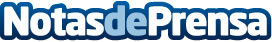 Mnemo incrementa sus ingresos en 2015 un 14%La consultora española, con presencia en el sector de las Tecnologías de la Información y de la Ciberseguridad, incrementa en 2015 sus ingresos un 14%, conforme a los resultados preliminares presentadosDatos de contacto:Inmaculada Parras914176776Nota de prensa publicada en: https://www.notasdeprensa.es/mnemo-incrementa-sus-ingresos-en-2015-un-14_1 Categorias: Ciberseguridad http://www.notasdeprensa.es